周测培优卷1 克、千克、吨的认识 一、填上合适的计量单位。(5分)一袋白糖重500(　　　)。一辆轿车重1(　　　)。一只小狗重4(　　　)。 小强的体重是32(　　　)。一头大象约重2(　　　)。二、我会填。(10分)1．(　　　)t＝9000 kg5000 g＝(　　　) kg2吨45千克＝(　　　)千克2千克＋300克＝(　　　)克8000克－5000克＝(　　　)千克500克＋800克＝(　　　)克＝(　　　)千克(　　　)克2．一枚飞机导弹的质量是300千克，一枚坦克炮弹的质量是100千克，(　　　)枚飞机导弹和(　　　)枚坦克炮弹的质量合起来是1吨。三、小法官判一判。(8分)1．一个乒乓球约重3克。	(　　　)2．小明今年7岁，约重2千克。	(　　　)3．一包盐重500克，10包盐重5千克。	(　　　)4．一枚一元硬币约重1克。	(　　　)5．300克石头比500克棉花轻。	(　　　)6．一根火腿肠的质量为100千克。	(　　　)7．一棵大白菜重4克。	(　　　)8．一头成年蓝鲸重30千克。	(　　　)四、在(　　　)里填上合适的单位。(8分)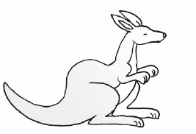 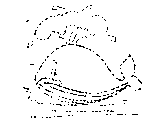 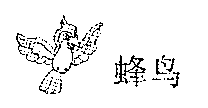 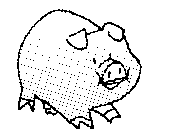 五、在里填上“＞”“＜”或“＝”。(6分)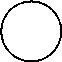 5 t  4900 kg	2000 g2 kg   3 kg＋600 g4 kg 	4 kg3800 g 1001克  1千克	989克  998克六、排一排。 (7分)8千克　　4000克 　 40千克(　　　)＜(　　　)＜(　　　)600千克　1吨　6000克　6999千克(　　 )>(　　 )>(　　 )>(　　 )七、解决问题。(3＋6＋3＋4＝16分) 1．2012年伦敦奥运会金牌是历届奥运会最大、最重的金牌，重达400克，比北京奥运会的“金镶玉”还重150克。北京奥运会金牌重约多少克？2．先填出这些物品的质量，再解决问题。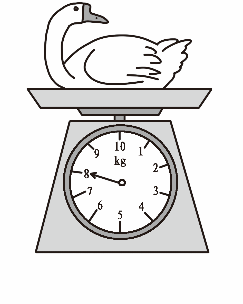 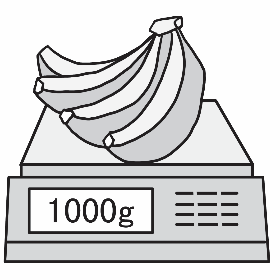 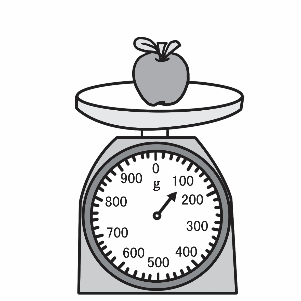 (　　　　)　　(　　　　)			(　　　　)(1)鹅和苹果一共重多少克？ (2)你还能提出什么问题？并解答。3．用载重量是3吨的汽车将6100千克的沙子运走，2次能运完吗？4.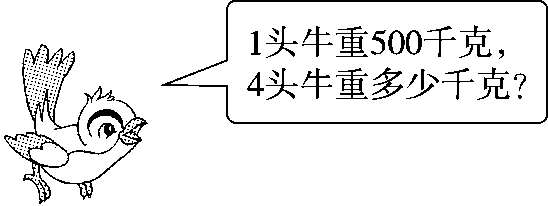 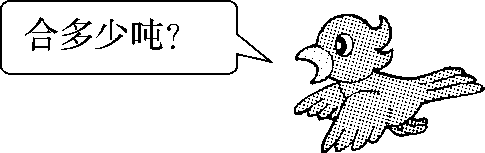 答案一、克　吨　千克　千克　吨二、1．9　5　2045　2300　3　1300　1　300  2．3　1(答案不唯一)三、1． √　2． ×　3．√　4．×　5．√　6．×　7．×　8．×四、千克　米　吨　米　克　毫米　千克　米五、＞ 　＝　 ＜　＞　 >　＜六、4000克　8千克　40千克6999千克　1吨　600千克　6000克　七、1． 400－150＝250(克)答：北京奥运会金牌重约250克。2．  8千克　1000克　100克(1)8千克＝8000克　8000＋100＝8100(克)  答：鹅和苹果一共重8100克。(2)略。3．3吨＝3000千克　3000＋3000＝6000(千克)6100千克>6000千克答：2次不能运完。4． 500＋500＋500＋500＝2000(千克)　2000千克＝2吨答：4头牛重2000千克，合2吨。